Утверждаю:Завфилиалом школыА.Р. Вабиева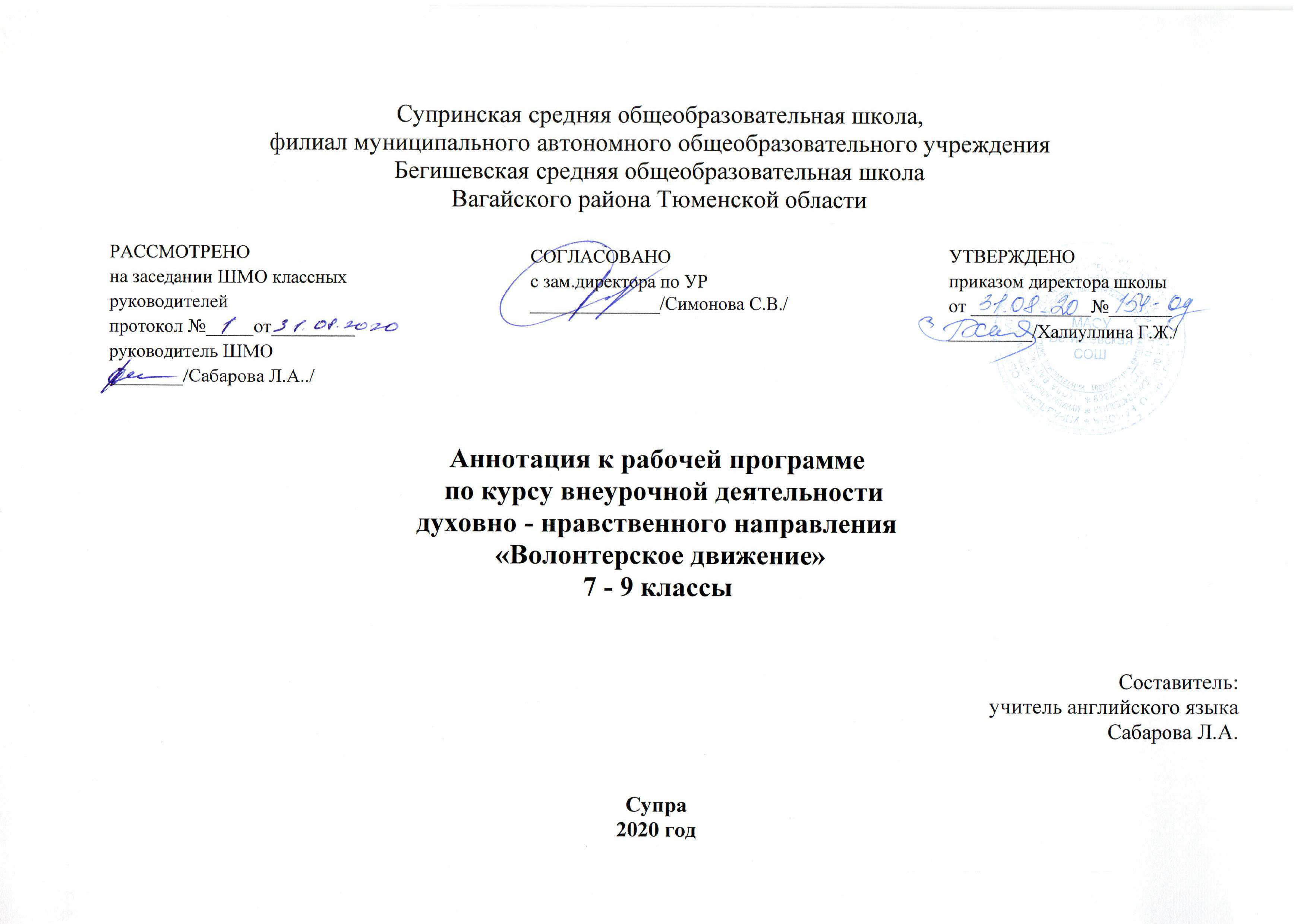 План работыпо профилактике суицидального поведения детей и подростков в МАОУ Бегишевская СОШна 2019-2020 учебный годУтверждаю:Директор школы_________ Г.Ж. ХалиуллинаКлассные часы по профилактике суицидального поведения на 2018 – 2019 учебный год8  класс:Суицид – серьезная проблема среди подростков. Суицид – болезнь 21 века.- беседа с элементами дискуссииМы выбираем жизнь. -беседа с элементами дискуссииКак здорово жить! -беседа с элементами дискуссииСуицид и подросток. -беседа с элементами дискуссии9-10  классы:1. «Жизнь – не игра, перезагрузки не будет» -беседа2. Прекрасное и безобразное в нашей жизни  -дискуссия3.Экзамены без стресса -тренинг4. «Жизнь прекрасна» - устный журнал11 класс:Мы выбираем жизнь. - беседаЖить здорово! - лекцияПусть всегда буду Я! - беседаПредупреждение суицида среди несовершеннолетних. - лекция№МероприятиеСроки1Обеспечение информационной безопасности:Для детей и родителейДень интернета (урок интернет - безопасности)- распространение буклетов «Безопасный интернет – детям!», «Как защитить детей от вредной информации».30.10.20192МО классных руководителей:Работа с семьями учащихся, проведение родительского всеобуча.- Значение эмоций для формирования положительного воздействия ребенка с окружающим миром –обучающий семинар.  (1 класс)- Как преодолеть застенчивость и неуверенность ребенка – обучающий тренинг.  (2-3 класс)- Роль семьи в воспитании нравственных ценностей –диспут.  (4 класс)- Первые проблемы подросткового возраста (лекторий) (6 класс)- Роль семьи в воспитании моральных качеств личности – диспут. - (7 класс)- Ответственность, самооценка и самоконтроль, как их развивать – тренинг. (9 класс)- Роль семьи в определении жизненного пути школьников (обмен мнениями)  (10 класс)Общешкольные:- «Компьютер и дети: будьте осторожны»- «Организация свободного  времени  подростка»В течение года2 четверть4 четверть3Посещение на дому неблагополучных семей. ежемесячно4Индивидуальные беседы с учащимися, попавшими в трудную жизненную ситуацию.Регулярно, втечение года5Оформление выставок, стендов, пропагандирующих ценность человеческой жизни2 раза в полугодие6Проведение занятий по профилактики суицида:«Я управляю стрессом»«Профилактика конфликтности в подростковой среде»Тренинг «Выявление страхов»Тренинг «На тропе доверия»В течение года7Классные часы по суицидальному поведениюВ течение года8Организовать конкурс стенгазет «Не навреди здоровью своему»Апрель9Организация работы с учащимися на каникулахноябрь,январь,март10Оформление публикаций по профилактике жестокого обращения с детьми:-Памятки для родителей-Размещение на сайтеВ течение года11Доведение до сведения учащихся и их родителей информацию о работе телефонов доверия, служб способных оказать помощь в сложной ситуации.Сентябрь 12Информирование КДН, ИДН, отдел опеки и попечительства о выявленных случаях дискриминации, физического и психического насилия, оскорбления, грубого обращения с несовершеннолетними.В течение года13Участие в спортивных соревнованиях и мероприятиях школы и районаОсенний кросс «Мы за здоровый образ жизни»Утренняя гимнастика для учащихсяСоревнования по волейболуСоревнования по теннисуСоревнования по футболуУчастие в «Президентских играх» и в «Президентских состязаниях»Лыжные гонкиУчастие во Всероссийских спортивно – оздоровительных мероприятиях: «Кросс наций», «Лыжня России»; областных мероприятиях: акция «Областная зарядка»В течение года14Анализ работыИюнь 